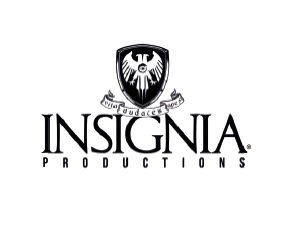 Panzehir motor diyor‘Panzehir’ için geri sayım başladıAlper Çağlar, batılı çağdaş çekim standartlarındaki Türkiye’nin ilk aksiyon filmi Panzehir’in çekimlerine 19 Eylül’de başlıyor.  Türk sinemasının en iyi aksiyon filmi olma iddiasıyla çekilen Panzehir, Türkiye’de ilk defa kullanılacak son teknoloji ekipmanlarla ve küresel tecrübede teknik ekiplerle çekilecek.  Türk sinemasının yeni nesil yönetmenlerinin başaralı temsilcisi Alper Çağlar, batılı çağdaş film standartlarında Türkiye’nin ilk aksiyon filminin çekimlerine hazırlanıyor. Büşra ve Dağ filmlerinden sonra üçüncü uzun metraj filmi Panzehir ile izleyiciyle buluşacak olan genç yönetmen Çağlar, Türk sinemaseverlerin eksikliğini hissettiği yerli aksiyon filminin çekimlerine 19 Eylül’de başlıyor. Panzehir, Türkiye’de ilk defa kullanılacak son teknoloji ekipmanlarla çekilecek. Projede dünyaca ünlü projelerde görev yapmış uluslararası bir cast ile çalışılacak. Türk sinemasının 100. yılında sinemaseverlerle buluşacak olan Panzehir en iyi yerli aksiyon filmi olma iddiasıyla çekiliyor. Insignia Yapım ve ÇağlarArts’ın stratejik işbirliğiyle gerçekleştirilen filmde Hollywood’un ünlü isimleri de yer alacak. Çekimlerine 19 Eylül’de başlanacak olan Panzehir’in konusu da seyirciyi beyazperdeye kilitleyecek. Yer altı dünyasında hayatı boyunca kötülük yapmış bir tetikçinin ve ona ihanet eden manevi babasının hikâyesini konu edinecek film, Hollywood standartlarında aksiyon sahneleriyle sinemaseverlere adrenalin dolu dakikalar yaşatacak.Bir aksiyon-noir filmi olan ve ilhamını kaliteli ve duygu yüklü aksiyon klasiklerinden  alarak Türkiye’de hem konusuyla hem de görüntü kalitesiyle bir ilk olacak Panzehir’de, yerli ve yabancı birçok önemli oyuncu yer alacak. Çağdaş film grameri, iddialı teknik altyapısı ve ustaca yazılmış senaryosuyla yepyeni bir nesli sinemayla tanıştıracak olan Alper Çağlar, Panzehir filmiyle Türk sinemasının küresel saygınlığını arttırmayı hedefliyor.www.insigniayapim.comwww.caglararts.comBülten detaylı bilgi için: Optima İletişim/0212 347 79 11/ Sudi Yamak /sudi@optima-tr.comInsignia Yapım Hakkında:Insignia Film Yapım San ve Tic. A.Ş.; 2013 yılının başlarında, Londra bazlı bir girişim sermayesi fonu olarak kurulan Prime Yatırım Holding ve Dorukhan Acar ortaklığı ile kurulmuştur.Hızla büyümeyi sürdüren Türk sinema sektörüne kaliteli ve yenilikçi bir bakış açısı getirmeyi hedefleyen Insignia Yapım; Türk sinemasına değer katacak projelerin sürdürülebilir bir verimlilikle hayata geçmesini sağlayacaktır. Bu şekilde hem keşfedilmemiş senaryoların hem de yetenekli yönetmenlerin isminin sadece Türkiye'de değil Dünya'da da duyulması için gerekli alt yapıyı sunuyorlar.Alper Çağlar Hakkında: Alper Çağlar (d. 1 Eylül 1981, Ankara) sinema yönetmeni ve senarist. Filmleri batılı tarzda öğeler ve görsel dil içeren, yeni nesil Türk sinemasının genç yönetmenlerinden.İki kimya profesörünün oğlu olan Alper, Robert Kolej'de okuduktan sonra üniversite hayatında University of Virginia ve Bilkent Lisesinde okuyarak Grafik Tasarım ve Media Studies bölümlerinden 2004 yılında mezun oldu. İlk 2 kısa filmiyle yerel festivallerden ödülleri alan Alper Çağlar, ilk büyük festival başarısını Akbank Kısa Film Festivalinde "Camgöz" adlı noir filmiyle ödül kazanarak yakaladı. Askerlik görevi ardından 2009 senesinde dram filmi "Büşra" ile eleştirel başarı yakaladıktan sonra, 2012'de askeri filmi "Dağ" ile hem eleştirel hem de gişe başarısı kazandı. Türkiye'de birden fazla uzun metraj filmi yapmış 1980 sonrası doğan, bir avuç yönetmenden biri olan yönetmen, Türkçe ve İngilizce'ye eşit hakimiyetin ve yabancı ekip üyeleri ile sinerjisi ile biliniyor. Oyuncularının doğaçlamasını teşvik eden ve ileri düzeyde kamera hareketleri üzerine uzmanlaşan Alper Çağlar'ın nihai amacı küresel, büyük bütçeli multi-kültürel filmler yapmak.Filmlerinin yalnızca sanatsal değil aynı zamanda lojistik detaylarına hakimiyeti ile bilinen Çağlar, neredeyse her filminde aynı zamanda Uygulayıcı Yapımcı sıfatı ile çalışıyor. Şirketi CaglarArts'ın ortak olduğu Insignia Productions ve Mars Entertainment Group ile beraber önümüzdeki senelerde aksiyon veya bilim-kurgu gibi seyircinin talebinin fazla ama arzın henüz oluşmadığı sıradışı projeler ile beraber atılım yapan film sektörünü Amerika'daki stüdyo-endüstri modeline yaklaştırma idealinde.Storyboard, konsept çizim ve öykülerinin senaryolarının genel varolduğu mitolojileri önceden tasarlayan Çağlar, filmlerin tek projelik değil, medyanın tüm birimlerinde farklı ürünler çıkarabilecek birer franchise olduğuna dair inancıyla, dünyada oluşan “cross platform öykü” idealinin ülkemizdeki öncülerinden.